J. Heifer Calf				M101	M136	M171	M206	M266	M301	M336Winter Heifer Calf			M102	M137	M172	M207	M267	M302	M337Sr. Heifer Calf	M103	M138	M173	M208	M268	M303	M338     Champion Heifer Calf	M104	M139	M174	M209	M269	M304	M339     Res. Champion Calf	M105	M140	M175	M210	M270	M305	M340Late Summer Yearling Heifers	M106	M141	M176	M211	M271	M306	M341Early Summer Yearling Heifers	M107	M142	M177	M212	M272	M307	M342Spring Yearly Heifer	M108	M143	M178	M213	M273	M308	M343     Jr. Champion Heifer	M109	M144	M179	M214	M274	M309	M344     Res. Jr. Champion Heifer	M110	M145	M180	M215	M275	M310	M345Jr. Yearling Heifers	M111	M146	M181	M216	M276	M311	M346Sr. Yearling Heifers	M112	M147	M182	M217	M277	M312	M347     Sr. Champion Heifer	M113	M148	M183	M218	M278	M313	M348     Res. Summer Champion Heifer	M114	M149	M184	M219	M279	M314	M349Cow/Calf Class	M115	M150	M185	M220	M280	M315	M350     Grand Champion Female	M116	M151	M186	M221	M281	M316	M351     Res. Grand Champion Female	M117	M152	M187	M222	M282	M317	M352Jr. Bull Calves	M118	M153	M188	M223	M283	M318	M353Winter Bull Calves	M119	M154	M189	M224	M284	M319	M354Sr. Bull Calves	M120	M155	M190	M225	M285	M320	M355     Champion Bull Calf	M121	M156	M191	M226	M286	M321	M356     Res. Champion Bull Calf	M122	M157	M192	M227	M287	M322	M357Late Summer Yearling Bulls	M123	M158	M193	M228	M288	M323	M358Early Summer Yearling Bulls	M124	M159	M194	M229	M289	M324	M359Spring Yearling Bulls	M125	M160	M195	M230	M290	M325	M360Jr. Yearling Bulls	M126	M161	M196	M231	M291	M326	M361     Jr. Champion Bull	M127	M162	M197	M232	M292	M327	M362	     Res. Jr. Champion Bull	M128	M163	M198	M233	M293	M328	M363Sr. Yearling Bulls	M129	M164	M199	M234	M294	M329	M364Late 2 Year Old Bulls	M130	M165	M200	M235	M295	M330	M365Early 2 Year Old Bulls	M131	M166	M201	M236	M296	M331	M366     Sr. Champion Bull	M132	M167	M202	M237	M297	M332	M367     Res. Sr. Champion Bull	M133	M168	M203	M238	M298	M333	M368     Grand Champion Bull	M134	M169	M204	M239	M299	M334	M369     Res. Grand Champion Bull	M135	M170	M205	M240	M300	M335	M370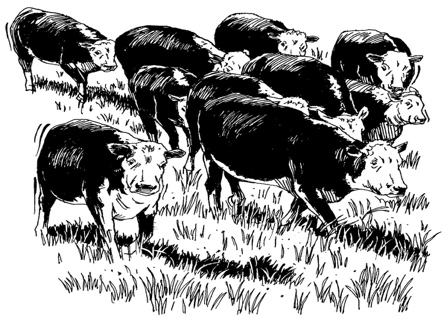 44JUNIOR BEEF HEIFER SHOW(Rules and Regulations)Junior Beef Heifer Show will be on Sunday, September 1, 2019.          All animals exhibited in the Jr. Beef heifer Show must be entered under the same exhibitor for the Open Beef Cattle Show.Open to exhibitors 19 years of age and under as of show day, all of whom must be residents of counties listed or active members of the                          	Catawba Valley Youth Showmanship circuit (704-736-8458).   Heifers must have been born on or after September 1, 2017, but no later than February 28, 2019.Exhibitors must have trained and fitted the animal from June 15, 2018. Ownership by exhibitors is not required; however, in cases where exhibitors do not own the animal, a certificate of training and fitting from the owner is required at entry time.If an exhibitor has more than one entry per class, the additional animal must be shown by another junior approved by the 	Superintendent.Each exhibitor is limited to two entries per class.Heifers must be halter broken.  Unruly animals that may endanger the safety of exhibitors may be asked to leave the ring.HEALTH – No Health Certificate required – Livestock may be inspected prior to unloading.Heifer classes are as follows:ANGUS					SIMMENTALCLASS                                         CALVED               		CLASS			CALVED       M400 –------------------ January and February 2019	M430 ------------------- January and February 2019M401 –-------------- November and December 2018	M431 –-------------- November and December 2018M402 –---------------- September and October 2018	M432 –---------------- September and October 2018M403 –-------------------------- July and August 2018	M433 –-------------------------- July and August 2018M404 –---------------------------- May and June 2018	M434 –---------------------------- May and June 2018M405 –-------------------------- March and April 2018	M435 –-------------------------- March and April 2018M406 –------------------ January and February 2018		M436 –------------------ January and February 2018M407 –---------------- September – December 2017			M437 –---------------- September – December 2017M408 –------------------------ Champion Angus Heifer		M438 –----------------------- Champion Simmental HeiferM409 –------------- Reserve Champion Angus Heifer	M439----------------Reserve Champion Simmental HeiferPOLLED HEREFORD				COMMERCIAL, EXOTIC (any other Pure Breeds)CLASS                                         CALVED        			CLASS                                         CALVEDM410 –------------------ January and February 2019		M440 –------------------ January and February 2019M411 –-------------- November and December 2018		M441 –-------------- November and December 2018M412 –---------------- September and October 2018		M442 –---------------- September and October 2018M413 –-------------------------- July and August 2018		M443 –-------------------------- July and August 2018M414 –---------------------------- May and June 2018		M444 –---------------------------- May and June 2018M415 –-------------------------- March and April 2018		M445 –-------------------------- March and April 2018M416 –------------------ January and February 2018		M446 –------------------ January and February 2018M417 –---------------- September – December 2017		M447 –---------------- September – December 2017M418 –------------ Champion Polled Hereford Heifer		M448 –----------------- Champion Commercial HeiferM419 ------- Res. Champion Polled Hereford Heifer		M449 ------------- Res. Champion Commercial HeiferCHAROLAIS		AOB 				          SHORTHORNCLASS          CALVED        	CLASS             CALVED     		CLASS             CALVED        M420 –----- January and February 2019	M450 –- January and February 2019 	M460 –- January and February 2019M421 –- November and December 2018		M451 – November and December 2018 	M461 – November and December 2018M422 –--- September and October 2018		M452 –-- September and October 2018	M462 –-- September and October 2018M423 –------------- July and August 2018		M453 –----------- July and August 2018	M463 –----------- July and August 2018M424 –--------------- May and June 2018		M454 –-------------- May and June 2018 	M464 –-------------- May and June 2018M425 –------------- March and April 2018		M455 –------------ March and April 2018 	M465 –------------ March and April 2018M426 –------ January and February 2018		M456 –----- January and February 2018 	M466 –----- January and February 2018M427 –---- September – December 2017		M457 –--- September – December 2017	M467 –--- September – December 2017M428 –------- Champion Charolais Heifer		M458 –------- Champion AOB Heifer 		M468 –------- Champion Shorthorn HeiferM429 –- Reserve Champion Charolais Heifer		M459 –----Reserve Champion AOB Heifer 	M470 ----Res Champion Shorthorn HeiferSUPREME CHAMPION HEIFER - $25.00 PLUS BANNERWinner of classes M408, M418, M428, M438, M448, and M458 will compete for Supreme Champion Heifer.  Class winners receive Rosette.  Reserve Supreme Champion Heifer – $20.00 Plus Rosette.PREMIUM SCHEDULE	1ST	2ND	3RD	4TH	5TH			$30	$25	$20	$15	$1545JUNIOR BEEF SHOWMANSHIP CONTESTEntries and AwardsThe Junior Showmanship Contest is open to all junior exhibitors who participate in the Junior Heifer Show or Junior Steer Show. Exhibitors must show an animal entered in the fair under their name in showmanship.Basis for awards will be 25% fitting and 75% showmanship.To be held at 3:00pm on September 1, 2019. First time exhibitors or those under 9 years of age may enter in the novice showmanship class if they desire.  These exhibitors will not be placed and will all receive the same premium.Class size will be broken by eight or by the judge’s discretion.PREMIUM SCHEDULECLASS				1ST	2ND	3RD	4TH	5TH	6TH	7TH	8THNovice/participation (under 9 Years of Age)	$10	$10	$10	$10	$10	$10	$10	$10M460 Junior (11 Years and under)		$25	$22	$20	$18	$16	$14	$12	$10M461 Intermediate (12-14 Years of Age)	$25	$22	$20	$18	$16	$14	$12	$10M462 Senior (15-19 Years of Age)		$25	$22	$20	$18	$16	$14	$12	$10M463 Junior Champion – RosetteM464 Reserve Junior Champion 	M465 Intermediate Champion – RosetteM466 Reserve Intermediate Champion 					M467 Senior Champion – RosetteM468 Reserve Senior ChampionJUNIOR MARKET STEER SHOW(Rules and Regulations)Junior Market Steer Show will be held on Sunday, September 1, 2019.Exhibitors must be 19 years of age or under as of show date and residents of counties listed in the Cattle Department or members of the Catawba Valley Youth Showmanship Circuit. If a junior has more than one steer in a class, the other steer must be shown by a junior approved by the Show Superintendent. Each exhibitor is limited to two entries.Steers must be halter broken and dehorned.  Unruly animals that may endanger the safety of exhibitors may be asked to leave the ring.Class size will be determined after weigh in and classes may be broken; by eight at the discretion of the Superintendent.Any questions not covered by these rules will be ruled on by the Show Superintendent.PREMIUM SCHEDULE		CLASS		1ST	2ND	3RD	4TH	5TH				$25	$22	$20	$18	$16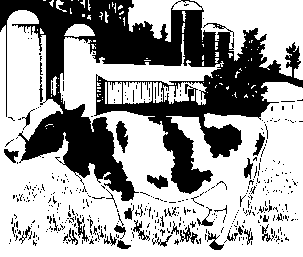 			(M500A through M500D, as necessary, if more that 5 head entered.)			M501 GRAND CHAMPION MARKET STEER - $25.00 plus Rosette.			M502 RESERVE GRAND CHAMPION MARKET STEER - $20.00 plus Rosette.46FEEDER CALF SHOW(Rules and regulations) The Feeder Calf Show will be held on Sunday afternoon, September 1, 2019.Each exhibitor is limited to two (2) entries.Calves must be halter broken and dehorned.  Unruly animals that may endanger the safety of exhibitors may be asked to leave the ring.Class size will be limited to 6 head.  If the number exceeds 6, the entries will be divided to form additional classes at the discretion of the Show Superintendent.Any questions not covered by these rules will be ruled by the Show Superintendent.Calves must be completely healed from castration.  Clamped calves will not be allowed.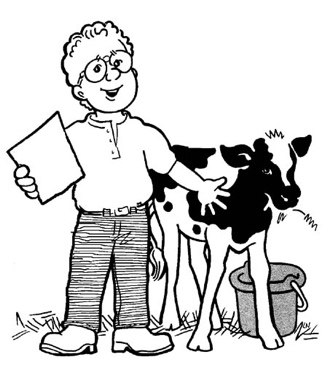 PREMIUM SCHEDULE	CLASS				1ST	2ND	3RD	4TH	5TH	6TH	7TH 	8TH	M800 (9-13 Years of Age)     		$25	$22	$20	$18	$16	$14	$12	$10	M801 (14-19 Years of Age)	$25	$22	$20	$18	$16	$14	$12	$10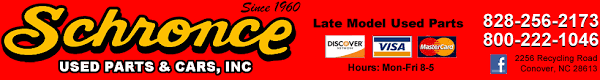 47